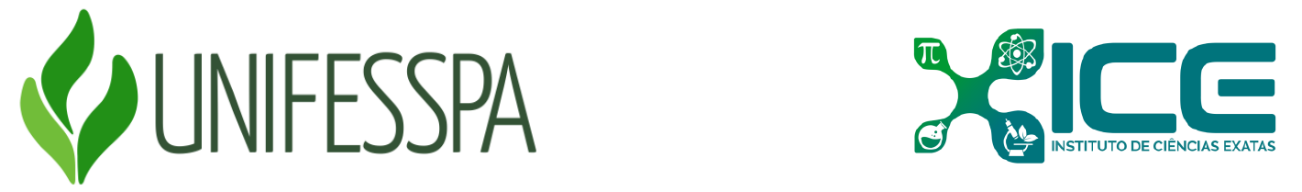 UNIVERSIDADE FEDERAL DO SUL E SUDESTE DO PARÁINSTITUTO DE CIÊNCIAS EXATASFACULDADE DE QUÍMICACURSO DE LICENCIATURA EM CIÊNCIAS NATURAISTermo de compromisso do orientador de TCCPelo presente Termo de Compromisso, eu, _________________________________________________________________ professor (a), lotado na Instituição de Ensino Superior ________________________________________________________________________________________________________________________, comprometo-me a exercer no período de ____/____/____ a _____/____/_____ a orientação do trabalho de conclusão de curso (TCC) do discente ___________________________________________________________________, matrícula nº _________________, assumindo os seguintes compromissos:a) Cumprir o calendário de defesa de TCC estabelecido pela Faculdade de Química – FAQUIM. No período 2018/04 as defesas ocorrerão entre os dias ______ e _______/12/2018.b) Cumprir as disposições normativas inerentes ao Regulamento de TCC correspondentes aos critérios de avaliação e procedimentos de defesa, e de lançamento de conceitos. O regulamento de TCC da Faculdade de Química encontra-se disponível no site do ICE-Unifesspa (https://ice.unifesspa.edu.br/index.php/faquim)c) Comunicar à direção do curso e a coordenação de TTC antecipadamente quaisquer problemas referentes ao desenvolvimento do trabalho de conclusão de curso.d) Orientador e discente responsabilizam-se perante a Faculdade de Química pela autenticidade e originalidade do trabalho a ser depositado para apresentação e defesa.Fico ciente, desde já, desse compromisso e responsabilizo-me em cumpri-lo.Marabá, _______ de _______________ de _____________________________________________________________Professor (a) – Orientador (a)